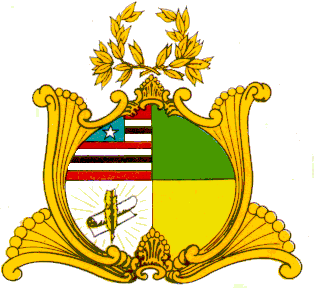 ESTADO DO MARANHÃOASSEMBLEIA LEGISLATIVA DO MARANHÃOGabinete do Deputado Rafael LeitoaAv. Jerônimo de Albuquerque, S/N, Sítio Rangedor – COHAFUMA/CEP: 65.071-750Fone: Geral (098) 32693251 (fax), e-mail:rafaelsousa.eng@gmail.comSão Luís – MaranhãoMOÇÃO Nº          /2019Senhor Presidente, Nos termos do que dispõe o Art. 148 do Regimento Interno da Assembleia Legislativa do Maranhão, requeiro à Vossa Excelência, o envio de Moção de Aplausos ao Juiz de Direito, o Senhor João Pereira Neto, em homenagem a sua Promoção para Entrância Final do Poder Judiciário Maranhense, na Capital São Luís – MA.O Juiz João Pereira Neto está na Magistratura desde 2001. Foi titular nas Comarcas de Santa Luzia do Paruá, passando por Buriti, Grajaú e Barra do Corda, tendo sido removido por merecimento para o Juizado Cível e Criminal de Caxias, uma das comarcas mais antigas do Estado.A justa Promoção se deu por motivo de antiguidade na posição de Magistrado, a qual já ocupa por mais de 18 anos de serviços prestados ao povo e ao judiciário.Pelo supracitado e entre outros motivos, faz-se jus a referida e digna homenagem a esse honrado Servidor do Estado do Maranhão.Plenário “Deputado Nagib Haickel do Palácio “Manuel Beckman” em São Luís 05 de dezembro de 2019. _______________________________Rafael LeitoaDeputado Estadual